Arrangement de La Haye concernant l’enregistrement international des dessins et modèles industrielsModification des montants de la taxe de désignation individuelle : République de CoréeConformément à la règle 28.2)d) du règlement d’exécution commun à l’Acte de 1999 et l’Acte de 1960 de l’Arrangement de La Haye, le Directeur général de l’Organisation Mondiale de la Propriété Intellectuelle (OMPI) a établi les nouveaux montants ci-après, en francs suisses, de la taxe de désignation individuelle qui doit être payée à l'égard de la désignation de la République de Corée dans une demande internationale, ainsi que pour le renouvellement d’un enregistrement international désignant la République de Corée :Cette modification prendra effet le 1er décembre 2023.Le 19 octobre 2023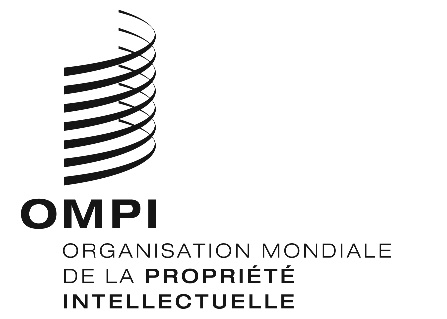 Avis n°11/2023 Avis n°11/2023 Avis n°11/2023 Taxe de désignation individuelleTaxe de désignation individuelleMontants actuels
(en francs suisses)Nouveaux montants
(en francs suisses)Demande internationalepour chaque dessin ou modèle184162Renouvellement (pour chaque dessin ou modèle)pour le premier renouvellement296260Renouvellement (pour chaque dessin ou modèle)pour le deuxième renouvellement 699615Renouvellement (pour chaque dessin ou modèle)pour le troisième renouvellement 806710